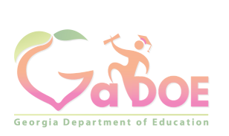 Funding Coordination for English LearnersLanguage Instruction Education Program (LIEP) (Title IIIA)5th Layer - Title III Part A: Supplemental (additional, enhance) language learning opportunities specifically designed to develop academic English for English learners, beyond Layers #1-4 below.Items funded:Federal and State Funding (Title IA, Title IC, Title I FSP, Title IVA)4th Layer – Targeted (purposeful) supports for EL students at WIDA English Language Proficiency (ELP) Levels XX - XX to further enhance English Language Development (ELD) and meaningful access to the core curriculum Items funded:Federal and State Funding (Title IA, Title IC, Title I FSP, Title IVA)3rd Layer - Tier 2 and Tier 3 Interventions and instructional supports - Early Literacy, EIP supports, MTSS, and Title 1 Part A (Gap Reduction in content areas)Items funded:General Fund - OCR required State funded ESOL Language Program2nd Layer - Tier 1 OCR Mandated ESOL - English Language Development instruction and meaningful access to the instruction from layer 1 (below) (Lau v Nichols 1974)Items funded:General Fund - OCR required State funded ESOL Language Program1st Layer - Tier 1 locally adopted curriculum and instruction addressing Georgia Standards of Excellence taught to all students.Items funded: